РЕШЕНИЕ
Глазовской городской Думы
пятого созыва№  492                                                                           		30 октября 2014 годаО внесении изменений в Положение «О земельном налоге на территории муниципального образования «Город Глазов», утвержденное решением Глазовской городской Думы от 25.11.2005 № 21 (в ред. от 31.01.2006 № 57, от 27.02.2006 № 84, от 22.11.2006 № 255, от 01.08.2007 № 389, от 30.01.2008 № 489, от 19.09.2008 № 619, от 27.05.2009 № 739, от 29.09.2010 № 911, от 26.05.2011 № 73, от 30.05.2012 № 196, от 25.09.2013 № 357)В соответствии с Налоговым кодексом Российской Федерации, руководствуясь Уставом муниципального образования «Город Глазов»,Глазовская городская Дума решает:1. Внести в Положение «О земельном налоге на территории муниципального образования «Город Глазов», утвержденное решением  Глазовской городской Думы  от 25.11.2005 № 21 (в ред. от 31.01.2006 № 57, от 27.02.2006 № 84, от 22.11.2006 № 255, от 01.08.2007 № 389, от 30.01.2008 № 489, от 19.09.2008 № 619, от 27.05.2009 № 739, от 29.09.2010 № 911, от 26.05.2011 № 73, от 30.05.2012 № 196, от 25.09.2013 № 357) следующие изменения:1.1. Раздел 2 «Налоговые ставки» дополнить абзацами следующего содержания:«	<>Налоговая ставка земельного налога в отношении земельного участка с более чем одним видом разрешенного использования определяется как налоговая ставка того вида разрешенного использования, для которого значение налоговой ставки является максимальным.<> Налоговая ставка земельного налога, в случае, если по одному из видов разрешенного использования земельного участка налоговая ставка не установлена, определяется по виду разрешенного использования земельного участка «Прочие земельные участки поселений».1.2. В разделе 3 «Порядок и сроки уплаты налога и авансовых платежей по земельному налогу на территории муниципального образования «Город Глазов»» абзац шестой пункта 3.1. изложить в следующей редакции:«Налог подлежит уплате налогоплательщиками - физическими лицами в срок не позднее 1 октября года, следующего за истекшим налоговым периодом».	2. Настоящее решение вступает в силу с 1 января 2015 года, но не ранее чем по истечении одного месяца со дня его официального опубликования.Глава города Глазова	А.В. Вершинингород Глазов«31» октября 2014 года	Городская Дума муниципального образования «Город Глазов» (Глазовская городская Дума)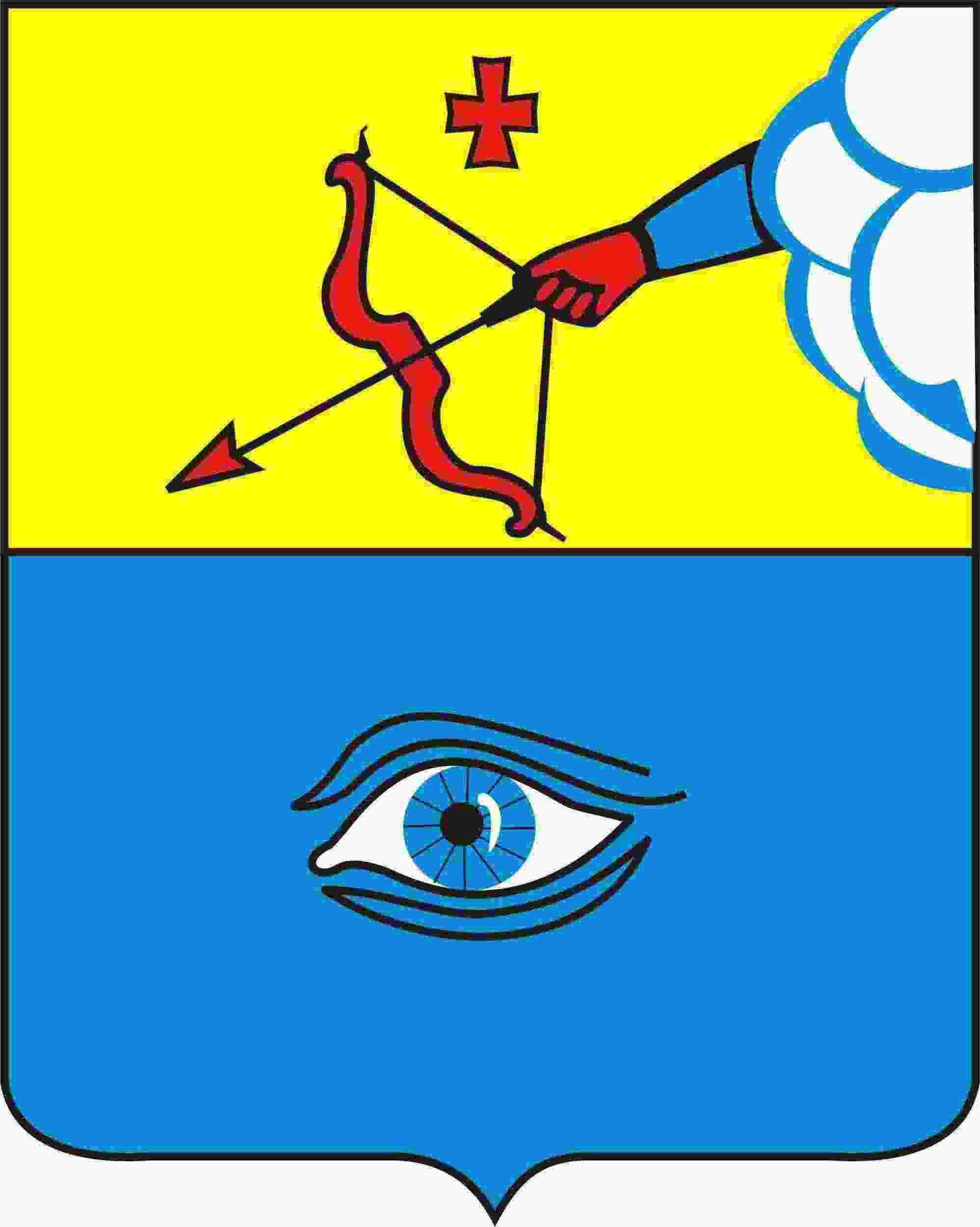 «Глаз кар» муниципал кылдытэтлэнкар Думаез(Глаз кар Дума)